Title 14pt Bold ****** ******** *********** ********* ******* ******
********** *********** ********** ********** *******○Author name1*, Author name2***Affiliation1, **Affiliation2E-Mail: *example1@example1.com, **example2@example2.comKeywords: *********, *********, ***********, *****, ***************13pt Bold *********10pt ********** ******* ********* ********** **** *** ************ * **********. ********** ******* ********* ********** **** *** ************ * **********. ********** ******* ********* ********** **** *** ************ * **********. ********** ******* ********* ********** **** *** ************ * **********. ********** ******* ********* ********** **** *** ************ * **********. ********** ******* ********* ********** **** *** ************ * **********. ********** ******* ********* ********** **** *** ************ * ********** [1]. ********** ******* ********* ********** **** *** ************ * **********. ********** ******* ********* ********** **** *** ************ * **********. ********** ******* ********* ********** **** *** ************ * **********. ********** ******* ********* ********** **** *** ************ * ********** [2]. ********** ******* ********* ********** **** *** ************ * **********. ********** ******* ********* ********** **** *** ************ * **********.********** ******* ********* ********** **** *** ************ * **********.********** ******* ********* ********** **** *** ************ * **********. ********** ******* ********* ********** **** *** ************ * ********** (Fig. 1.). ***** ******** ********** *** ************ *********. ********** ******* ********* ********** **** *** ************ * **********. ********** ******* ********* **********.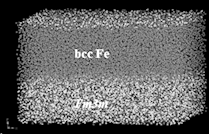 Fig. . ********** ******* ********* ********** **** *** ************ * **********. ********** ******* ********* ********** **** *** ************ * **********.13pt Bold *********12pt ********** ************* ** ****** *********10pt ********** ******* ********* ********** **** *** ************ * **********. ********** ******* ********* ********** **** *** ************ * **********. ********** ******* ********* ********** **** *** ************ * **********. ********** ******* ********* ********** **** *** ************ * **********.********** ******* ********* ********** **** *** ************ * ********** [3].********** ******* ********* ********** **** *** ************ * **********. ********** ******* ********* ********** **** *** ************ * **********. ********** ******* ********* ********** **** *** ************ * **********. ********** **** *** ************ * **********. ********** ******* ********* ********** **** *** ************ * **********. ********** ******* ********* ********** **** *** ************ * **********. ********** ******* ********* ********** **** *** ************ * **********. ********** ******* ********* ********** **** *** ************ * **********. ********** ******* ********* ********** **** *** ************ * ********** (Fig. 2.).Fig. . 9pt Bold ********** ******* ********* ********** **** *** ************ * **********. ********** ******* ********* ********** **** *** ************ * **********. ********** ******* ********* ********** **** *** ************ * **********. ********** ******* ********* ********** **** *** ************ * **********.12pt ************* *****10pt ********** ******* ********* ********** **** *** ************ * **********. ********** ******* ********* ********** **** *** ************ * **********. ********** ******* ********* ********** **** *** ************ * **********. ********** ******* ********* ********** **** *** ************ * **********.********** ******* ********* ********** **** *** ************ * **********. ********** ******* ********* ********** **** *** ************ * **********. ********** ******* ********* ********** **** *** ************ * **********. ********** ******* ********* ********** **** *** ************ * **********.********** ******* ********* ********** **** *** ************ * **********. ********** ******* ********* ********** **** *** ************ * **********. ********** ******* ********* ********** **** *** ************ * **********. ********** ******* ********* ********** **** *** ************ * ********** (Table. 1.).Table. . 9pt Bold ********** ******* ********* ********** **** *** ************ * **********. ********** ******* ********* ********** **** *** ************ * **********.13pt Bold ************12pt **** ******** ****** *** ****** ********** ******* *******10pt ********** ******* ********* ********** **** *** ************ * **********. ********** ******* ********* ********** **** *** ************ * **********. ********** ******* ********* ********** **** *** ************ * **********. ********** ******* ********* ********** **** *** ************ * ********** (Eq. 1.).********** ******* ********* ********** **** *** ************ * **********. ********** ******* ********* ********** **** *** ************ * **********. ********** ******* ********* ********** **** *** ************ * **********. ********** ******* ********* ********** **** *** ************ * **********.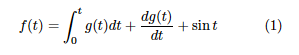 ********** ******* ********* ********** **** *** ************ * **********. ********** ******* ********* ********** **** *** ************ * **********. ********** ******* ********* ********** **** *** ************ * **********. ********** ******* ********* ********** **** *** ************ * **********. ********** ******* ********* ********** **** *** ************ * **********. ********** ******* ********* ********** **** *** ************ * **********. ********** ******* ********* ********** **** *** ************ * **********. ********** ******* ********* ********** **** *** ************ * **********.********** ******* ********* ********** **** *** ************ * **********. ********** ******* ********* ********** **** *** ************ * **********. ********** ******* ********* ********** **** *** ************ * **********. ********** ******* ********* ********** **** *** ************ * **********.12pt ********** ******** ******* 10pt ********** ******* ********* ********** **** *** ************ * **********. ********** ******* ********* ********** **** *** ************ * **********. ********** ******* ********* ********** **** *** ************ * **********. ********** ******* ********* ********** **** *** ************ * **********. ********** ******* ********* ********** **** *** ************ * ********** (Table. 2.). ********** ******* ********* ********** **** *** ************ * ********** [4]. ********** ******* ********* ********** **** *** ************ * **********. ********** ******* ********* ********** **** *** ************ * ********** [5].********** ******* ********* ********** **** *** ************ * **********. ********** ******* ********* ********** **** *** ************ * **********.Table. . ********** *** ********** ******** ******* *.13pt ********************* ******* ********* ********** **** *** ************ * **********. ********** ******* ********* ********** **** *** ************ * ********** [6]. ********** ******* ********* ********** **** *** ************ * **********. ********** ******* ********* ********** **** *** ************ * **********.ReferencesAuthor1et al. (Date). “Article Title” Journal, pp. 1-10.Author2, (Date). “Book Title” Publisher.Author3. (Date of last update). “Web site Title” <URL> (Accessed Date).Q. I. Bilk et al. (1998). “Suppressive effect of Dark-septate endophytes on Fusarium disease in Asparagus”, Biological control Tech 6: 132-139.P. V. Moden et al., (2010). “The study of Plant Disease”, ERTD Press.G. Attwell et al. “Asparagus soil-borne disease caused Fusarium oxysporum f. sp asparagi and F. proliferatum” <http://www.ibaraki.isciu7/abstract/jindex.html> (Accessed 24.05.10).abcA212325B222426ABCDEFGHa1234b5678c9101d2345e6789f1012